おおのじょう福祉教育研修会2021アンケート今回はオンライン研修にご参加・ご視聴いただきありがとうございました。今後のプログラムの改善に向けて、先生方のご意見やご要望などをお聞かせください。(回答はチェック☑お願いします。)１．所属先　　□小学校　　□中学校　　□教育委員会　　□その他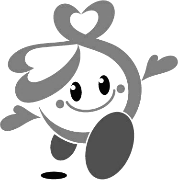 ２．福祉教育研修会への参加経験について　　□初めて参加した　　□２回目　　□3回目　　□４回以上３.オンラインによる研修方法はいかがでしたか？　　□とても良い　　□良い　　□あまり良くない　　□悪かった４. 【講演①】福祉教育研修会2021・前編　　…主な内容：福祉教育の定義と子どもたちを取り巻く現状と課題□とても参考になった　□参考になった　□あまり参考にならなかった　□全く参考にならない　□未視聴5. 【講演②】福祉教育研修2021・後編　　…主な内容：文科省の動向と学校における福祉教育のすすめ方□とても参考になった　□参考になった　□あまり参考にならなかった　□全く参考にならない　□未視聴6. 【事例①】 コロナ禍の新たな福祉教育(ミニ体験・オンライン交流)主な内容：コロナ禍の新たな福祉教育のプログラムの紹介(大野南小４年)□とても参考になった　□参考になった　□あまり参考にならなかった　□全く参考にならない　□未視聴7. 【事例②】 大野城市内におけるオンライン交流の実践主な内容：①高齢者施設編(大野東小4年×ラ・ナシカ乙金) ②公民館編(月の浦小3年×月の浦区福祉推進委員会)　 ③ボランティアセンター編(大野小4年×ﾎﾞﾗﾝﾃｨｱｾﾝﾀｰ) □とても参考になった　□参考になった　□あまり参考にならなかった　□全く参考にならない　□未視聴8.ご意見・ご感想について　今回のオンラインによる研修方法やプログラムなど福祉教育研修会に関することをはじめ、普段の福祉教育に関することなどご自由にご記入ください。